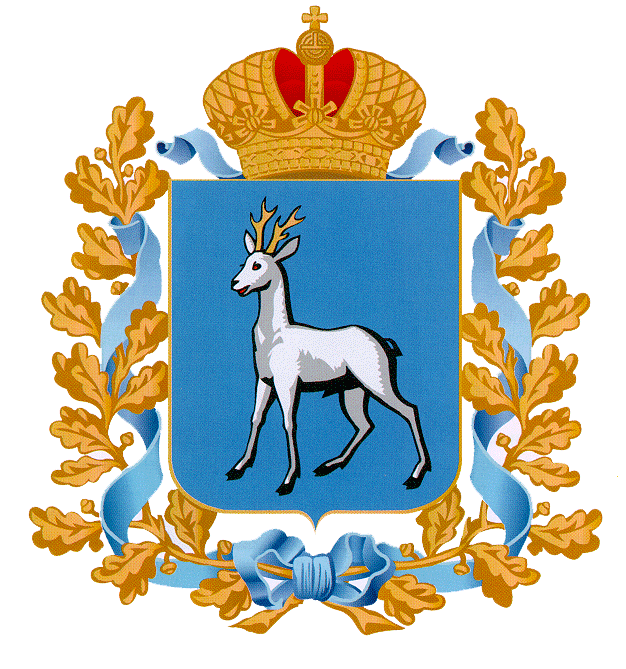 ПРАВИТЕЛЬСТВО САМАРСКОЙ ОБЛАСТИПОСТАНОВЛЕНИЕ от  №  О внесении изменений в постановление Правительства Самарской области от 21.11.2008 № 447 «Об утверждении Положения о министерстве управления финансами Самарской области»В соответствии с пунктом 5 статьи 86 Устава Самарской области Правительство Самарской области ПОСТАНОВЛЯЕТ:1. Внести в постановление Правительства Самарской области                     от 21.11.2008 № 447 «Об утверждении Положения о министерстве управления финансами Самарской области» следующие изменения: Положение о министерстве управления финансами Самарской области:дополнить пунктом 1.2.1 следующего содержания:«1.2.1. Министерство обеспечивает при реализации своих полномочий приоритет целей и задач по развитию конкуренции на товарных рынках в сфере деятельности министерства»;дополнить пункт 2.2 подпунктом 41.4 следующего содержания:«41.4) осуществляет выполнение требований к антитеррористической защищенности объектов (территорий), находящихся в ведении министерства»;пункт 3.4 после слов «Министр имеет двух заместителей, назначаемых на должность и освобождаемых от должности Губернатором Самарской области по представлению» дополнить словом «первого»;абзац 18 пункта 3.5 признать утратившим силу.2. Опубликовать настоящее постановление в средствах массовой информации и на официальном сайте Правительства Самарской области в информационно-телекоммуникационной сети Интернет.3. Настоящее постановление вступает в силу со дня его официального опубликования.              Врио первого           вице-губернатора – председателя Правительства          Самарской области	           			А.П.НефёдовПрямилов 242 38 36